INDICAÇÃO Nº 4597/2017Indica ao Poder Executivo Municipal a roçagem de mato em área pública, localizada na Avenida Antônio Pedroso, no canteiro lateral do Bairro Conjunto Habitacional dos Trabalhadores.Excelentíssimo Senhor Prefeito Municipal, Nos termos do Art. 108 do Regimento Interno desta Casa de Leis, dirijo-me a Vossa Excelência para indicar que, por intermédio do Setor competente, promova a roçagem de mato em área pública, localizada na Avenida Antônio Pedroso, no canteiro lateral do Bairro Conjunto Habitacional dos Trabalhadores.Justificativa:Este vereador foi procurado por munícipes, informando que o local está com muito mato, aumentando o risco de aparecimento de animais peçonhentos.Plenário “Dr. Tancredo Neves”, em 16 de maio de 2.017.                                Carlos Fontes -vereador-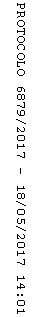 